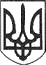 РЕШЕТИЛІВСЬКА МІСЬКА РАДАПОЛТАВСЬКОЇ ОБЛАСТІ(тридцять сьома сесія восьмого скликання)РІШЕННЯ29 вересня 2023 року                  м. Решетилівка	№ 1584-37-VIIІПро затвердження технічної документації із землеустрою щодо встановлення (відновлення) меж земельної ділянки в натурі (на місцевості) та виділення земельної частки (паю) в натурі (на місцевості) СОРОЦІ Василю ПавловичуКеруючись Конституцією України, ст. ст. 12, 25, 81, 118, 122, 186 Земельного кодексу України, ст. ст. 25, 55 Закону України ,,Про землеустрій”, Законом України ,,Про порядок виділення в натурі (на місцевості) земельних ділянок власникам земельних часток (паїв)”, „Про державну реєстрацію речових прав на нерухоме майно та їх обтяжень”, ст. 26 Закону України ,,Про місцеве самоврядування в Україні”, розглянувши заяву СОРОКИ Василя Павловича, враховуючи висновки спільних постійних комісій міської ради, Решетилівська міська радаВИРІШИЛА:1. Затвердити СОРОЦІ Василю Павловичу ,,Технічну документацію із землеустрою щодо встановлення (відновлення) меж земельної ділянки в натурі (на місцевості) гр. Сороки Василя Павловича за адресою: Полтавська область, Полтавський район, Решетилівська міська рада з цільовим призначенням: для ведення товарного сільськогосподарського виробництва (01.01), кадастровий номер земельної ділянки 5324255100:00:017:0306”, розробленої на підставі рішення Решетилівської міської ради Полтавської області восьмого скликання від 25 серпня 2023 року № 1520-36-VIII.2. Виділити СОРОЦІ Василю Павловичу земельну частку (пай) в натурі (на місцевості), що належить йому відповідно до рішення Решетилівського районного суду Полтавської області від 13 червня 2023 року (єдиний унікальний номер справи 546/453/23 номер провадження 2/546/173/23), площею 4,1800 га, кадастровий номер 5324255100:00:017:0306, що розташована на території Решетилівської міської територіальної громади Полтавського району Полтавської області для ведення товарного сільськогосподарського виробництва.3. Рекомендувати СОРОЦІ Василю Павловичу провести державну реєстрацію права власності на вказану земельну ділянку в порядку встановленому чинним законодавством.4. Контроль за виконання цього рішення покласти на постійну комісію з питань земельних відносин, екології, житлово-комунального господарства, архітектури, інфраструктури, комунальної власності та приватизації (Захарченко Віталій).Міський голова	Оксана ДЯДЮНОВА